NIEUWSBRIEF VAN EHBO NEDERLAND					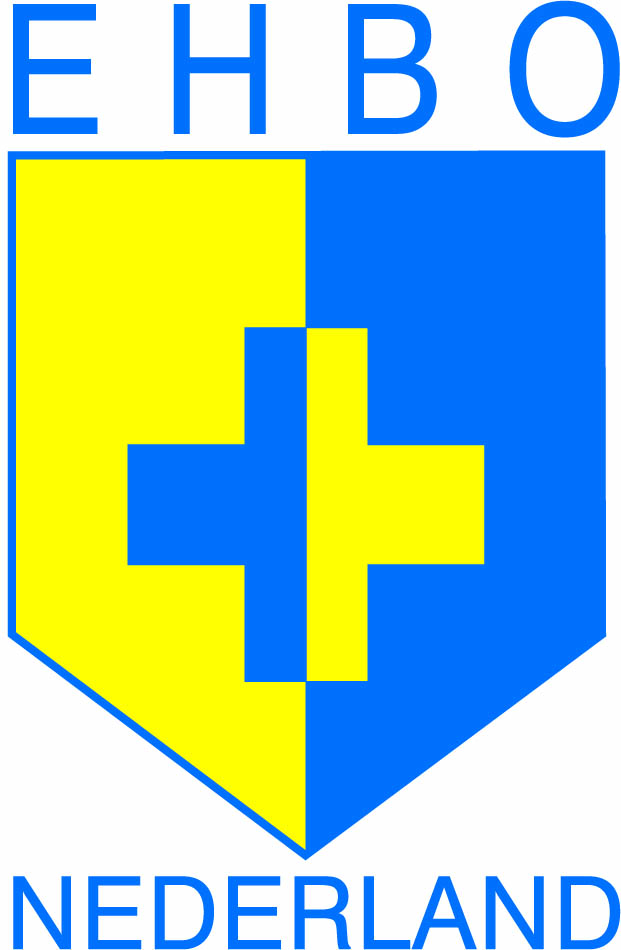 Februari 2018.Beste lezers,Hierbij de eerste Nieuwsbrief van EHBO Nederland in 2018.U vindt hierin o.a. de aankondiging van de Algemene Ledenvergadering en de landelijke wedstrijd van EHBO Nederland op 2 juni 2018 in Maasdijk en de pen uit Wierden.Wanneer u iets te melden heeft dat leuk is voor de lezers van de Nieuwsbrief kunt u dit naar mij mailen. Gonnieve@ziggo.nl.Alvast hartelijk dank en tot de volgende Nieuwsbrief.Van de wedstrijdcommissie.Thema: “Kijk op de dijk”.Op 2 juni 2018 zal in Maasdijk de ALV en landelijke wedstrijd van EHBO Nederland gehouden worden. Dit gebeurt in samenwerking met de EHBO vereniging Maasdijk. We hebben dit jaar voor de vergadering en de wedstrijd opnieuw een mooie locatie gevonden met genoeg parkeergelegenheid. Het gaat weer een spannende en leerzame middag worden.Deelname staat open voor ploegen die bestaan uit 3 personen. Natuurlijk wordt ook de winnende ploeg van vorig jaar uitgenodigd om de Award te verdedigen. De wedstrijd is weer in carrousel vorm met als afsluiting een grote finale!De verenigingen krijgen een uitnodiging voor inschrijving van de wedstrijd en daarnaast komt deze ook nog op de website te staan.Aanmelden is mogelijk tot 15 april 2018 via het e-mail adres van de wedstrijdcommissie, met een inschrijfformulier, zie website (wedstrijdcommissie@ehbonederland.nl). Vermeld bij opgave de naam van de ploeg, de vereniging, contactpersoon en zo mogelijk een telefoonnummer.Na aanmelding ontvangt u een bevestiging en een uitnodiging met alle gegevens die u nodig heeft om deel te nemen aan de wedstrijd. De uitnodiging wordt een paar weken voor de wedstrijd verstuurd.We hopen weer veel deelnemende ploegen te mogen begroeten!Hans Vos, wedstrijdcommissie. Aan de verenigingen van EHBO Nederland.Veldnorm evenementenzorg.Voor de organisatie van Evenementen in Nederland is men bezig een Veldnorm Evenementenzorg te ontwikkelen. De EHBO verenigingen hebben na de kerstdagen de vraag gekregen om een enquête in te vullen welke door de werkgroep gemaakt was.284 verenigingen, waarvan 28 van EHBO Nederland, hebben de enquête ingevuld. Met 82 vragen was dit een behoorlijke klus, maar de ingevulde gegevens hebben een schat aan informatie gegeven. Onder andere over waar wij allemaal mee bezig zijn om, met de inzet van vele vrijwilligers, het mogelijk te maken dat de zorg bij evenementen geleverd kan worden.De bedoeling is dat de gegevensinput verder wordt verwerkt in de te ontwerpen Veldnorm Evenementenzorg voor zowel de vrijwilligers als de beroepszorgverleners.Zaterdag 27 januari j.l. is in de expertgroep Eerste Hulp de enquête besproken. Naar aanleiding hiervan wordt er verder onderzoek gedaan naar bijvoorbeeld uniforme slachtofferregistratie, verantwoordelijkheden, verzekeringen, herkenbaarheid, geheimhouding, draaiboek en evaluatie evenement, wat moet er facilitair aanwezig zijn voor het verlenen van zorg en wat moet er facilitair aanwezig zijn voor de zorgverleners.Het is de bedoeling dat de Veldnorm Evenementenzorg tegen de zomer compleet is en geaccordeerd kan worden. Daarna kan het ingevoerd worden als document bij een Evenementenvergunning. Wilt u weten wat de antwoorden waren op de vragen kijkt u dan op de site van EHBO Nederland. Wil je meer weten over de Veldnorm Evenementenzorg kijk dan op www.evenementenz.org De Pen uit Wierden.Gezien het postuur des schrijvers van dit stukje was het tijdens een van onze bestuursvergaderingen duidelijk wie een stukje mocht schrijven. Onder het mom van “iemand met zo’n dikke duim kan er vast wel iets uit zuigen”, ben ik gevraagd een literair kunstwerkje te creëren.Nou, waar begin je dan? Normaal zou ik over de financiën beginnen gezien mijn functie binnen het bestuur. Toch is dit niet wat ik van plan ben te doen. Geld is belangrijk, maar het zijn de mensen en de omstandigheden die een vereniging maken.Het begint bij de leden die de herhalingen volgen. Dit zij de toekomstige bestuursleden, kaderleden en lotussen. Wees daar op alert! Velen volgen de cursussen puur voor het werk, maar als het lukt om hen ook interesse in de vereniging te laten krijgen, zou het mooi zijn.En laten we eerlijk zijn, als EHBO’er ben je een beetje gestoord. Welke gek gaat er anders als eerste naar iemand toe die een zuur over zich heen heeft gehad of een stuk metaal tegen zijn hoofd heeft gekregen of wie gaat als eerste een kind helpen dat een been breekt?In de media wordt, zeker de laatste tijd, de nadruk gelegd op AED en reanimeren. Maar mijn persoonlijke ervaring is dat er vaak hulp wordt verleend bij huis-, tuin- en keukenongevallen en op de werkplekken. Wat me met deze zijsprong brengt bij de groep lotussen. Ik heb diep respect voor deze mensen en hoe ze spelen.Alleen dat geschreeuw bij een oefening!!! Meestal is er wel een paniekzaaier, maar in de praktijk ben ik nog nooit zo’n gek tegen gekomen. Misschien komt dat nog.Verder zijn er nog de kaderleden die alle lessen zo goed verzorgen. Ik weet niet hoe het met uw vereniging zit, maar wij zijn zeer gelukkig met onze mensen. Ook het bestuur niet te vergeten, dat alles in goede banen probeert te leiden.En dan komen we weer bij de andere vrijwilligers, die collectes lopen, dienstverlening verrichtten en al wat niet meer.Als u denkt dat dit weer een niets zeggend stukje was, dan klopt dat behoorlijk. Maar u als lezer wil ik hierbij bedanken dat u interesse hebt in het EHBO-werk, want anders had u dit niet gelezen.Verder hoop ik dat niemand eerste hulp hoeft te verlenen, maar voor diegene die dit wel overkomt, succes en bedenk steeds: Niets doen is geen optie.Met vriendelijke groet,Radboud WildemorsEHBO WierdenMedicall Life Support.Op zaterdag 10 maart 2018 houdt de leverancier van verbandmiddelen Medical Life Support open huis van 10.00 uur tot 15.00 uur.Het adres is Hogedijkseweg 18, 4041 AW Kesteren.Wellicht is het leuk om eens een kijkje achter de schermen daar te nemen.U bent allen van harte welkom.CONTACTGEGEVENSBureau EHBO Nederland		EHBO Nederland		Postbus 4004		6803 EA ARNHEM		026 3033433		info@ehbo.nl		www.ehbonederland.nlSecretaris		Mw. G. van Esschoten’s Heerenbergstraat 19B2871 WB SCHOONHOVEN0182 382223secretaris@ehbonederland.nl